Shabbat Parshat Vayigash 5781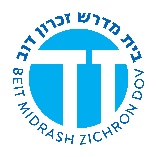 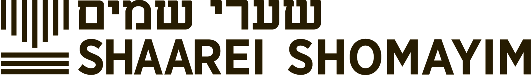 Yosef HaTzaddik: Master Financier of Relentless Tycoon?Rabbi Sammy Bergman- sbergman@torontotorah.comYosef’s Brothers Arrive in EgyptBereishit 47:1- 6 (Metsudah Chumash 2009 Translation)וַיָּבֹ֣א יוֹסֵף֮ וַיַּגֵּ֣ד לְפַרְעֹה֒ וַיֹּ֗אמֶר אָבִ֨י וְאַחַ֜י וְצֹאנָ֤ם וּבְקָרָם֙ וְכָל־אֲשֶׁ֣ר לָהֶ֔ם בָּ֖אוּ מֵאֶ֣רֶץ כְּנָ֑עַן וְהִנָּ֖ם בְּאֶ֥רֶץ גֹּֽשֶׁן׃ וּמִקְצֵ֣ה אֶחָ֔יו לָקַ֖ח חֲמִשָּׁ֣ה אֲנָשִׁ֑ים וַיַּצִּגֵ֖ם לִפְנֵ֥י פַרְעֹֽה׃ וַיֹּ֧אמֶר פַּרְעֹ֛ה אֶל־אֶחָ֖יו מַה־מַּעֲשֵׂיכֶ֑ם וַיֹּאמְר֣וּ אֶל־פַּרְעֹ֗ה רֹעֵ֥ה צֹאן֙ עֲבָדֶ֔יךָ גַּם־אֲנַ֖חְנוּ גַּם־אֲבוֹתֵֽינוּ׃ וַיֹּאמְר֣וּ אֶל־פַּרְעֹ֗ה לָג֣וּר בָּאָרֶץ֮ בָּאנוּ֒ כִּי־אֵ֣ין מִרְעֶ֗ה לַצֹּאן֙ אֲשֶׁ֣ר לַעֲבָדֶ֔יךָ כִּֽי־כָבֵ֥ד הָרָעָ֖ב בְּאֶ֣רֶץ כְּנָ֑עַן וְעַתָּ֛ה יֵֽשְׁבוּ־נָ֥א עֲבָדֶ֖יךָ בְּאֶ֥רֶץ גֹּֽשֶׁן׃ וַיֹּ֣אמֶר פַּרְעֹ֔ה אֶל־יוֹסֵ֖ף לֵאמֹ֑ר אָבִ֥יךָ וְאַחֶ֖יךָ בָּ֥אוּ אֵלֶֽיךָ׃ אֶ֤רֶץ מִצְרַ֙יִם֙ לְפָנֶ֣יךָ הִ֔וא בְּמֵיטַ֣ב הָאָ֔רֶץ הוֹשֵׁ֥ב אֶת־אָבִ֖יךָ וְאֶת־אַחֶ֑יךָ יֵשְׁבוּ֙ בְּאֶ֣רֶץ גֹּ֔שֶׁן וְאִם־יָדַ֗עְתָּ וְיֶשׁ־בָּם֙ אַנְשֵׁי־חַ֔יִל וְשַׂמְתָּ֛ם שָׂרֵ֥י מִקְנֶ֖ה עַל־אֲשֶׁר־לִֽי׃Yoseif came and told Pharaoh, and he said, My father, and my brothers, their sheep, their cattle, and all their possessions, have come from the land of Canaan, and they are now in the land of Goshen. From among his brothers, he took five men, and he presented them to Pharaoh. Pharaoh said to his brothers, What is your occupation? They said to Pharaoh, Your servants are shepherds, we and our fathers. They said to Pharaoh, We have come to live in the land temporarily, since there is no pasture for your servant’s flocks, because the famine is severe in the land of Canaan. Now then, please let your servants settle in the land of Goshen. Pharaoh said to Yoseif, Your father and your brothers have come to you. The land of Egypt is before you. In the best of the land, settle your father and your brothers. Let them settle in the land of Goshen. If you know of capable men among them, appoint them livestock officers over my [herds.]Egypt Runs Out of MoneyBereishit 47:11-27 (Metsudah Chumash 2009 Translation)וַיּוֹשֵׁ֣ב יוֹסֵף֮ אֶת־אָבִ֣יו וְאֶת־אֶחָיו֒ וַיִּתֵּ֨ן לָהֶ֤ם אֲחֻזָּה֙ בְּאֶ֣רֶץ מִצְרַ֔יִם בְּמֵיטַ֥ב הָאָ֖רֶץ בְּאֶ֣רֶץ רַעְמְסֵ֑ס כַּאֲשֶׁ֖ר צִוָּ֥ה פַרְעֹֽה׃ וַיְכַלְכֵּ֤ל יוֹסֵף֙ אֶת־אָבִ֣יו וְאֶת־אֶחָ֔יו וְאֵ֖ת כָּל־בֵּ֣ית אָבִ֑יו לֶ֖חֶם לְפִ֥י הַטָּֽף׃ וְלֶ֤חֶם אֵין֙ בְּכָל־הָאָ֔רֶץ כִּֽי־כָבֵ֥ד הָרָעָ֖ב מְאֹ֑ד וַתֵּ֜לַהּ אֶ֤רֶץ מִצְרַ֙יִם֙ וְאֶ֣רֶץ כְּנַ֔עַן מִפְּנֵ֖י הָרָעָֽב׃ וַיְלַקֵּ֣ט יוֹסֵ֗ף אֶת־כָּל־הַכֶּ֙סֶף֙ הַנִּמְצָ֤א בְאֶֽרֶץ־מִצְרַ֙יִם֙ וּבְאֶ֣רֶץ כְּנַ֔עַן בַּשֶּׁ֖בֶר אֲשֶׁר־הֵ֣ם שֹׁבְרִ֑ים וַיָּבֵ֥א יוֹסֵ֛ף אֶת־הַכֶּ֖סֶף בֵּ֥יתָה פַרְעֹֽה׃ Yoseif settled his father and his brothers, and gave them a possession in the land of Egypt, in the best part of the land, in the land of Ramseis, as Pharaoh had ordered. Yoseif provided his father, his brothers, and all his father’s household with bread according to [the needs of] the children. There was no bread in all the land, for the famine was very severe. The land of Egypt, and Canaan were worn out because of the famine. Yoseif gathered up all the money that was to be found in the land of Egypt, and in the land of Canaan, through the purchases they made. Yoseif brought the money to the house of Pharaoh. וַיִּתֹּ֣ם הַכֶּ֗סֶף מֵאֶ֣רֶץ מִצְרַיִם֮ וּמֵאֶ֣רֶץ כְּנַעַן֒ וַיָּבֹאוּ֩ כָל־מִצְרַ֨יִם אֶל־יוֹסֵ֤ף לֵאמֹר֙ הָֽבָה־לָּ֣נוּ לֶ֔חֶם וְלָ֥מָּה נָמ֖וּת נֶגְדֶּ֑ךָ כִּ֥י אָפֵ֖ס כָּֽסֶף׃ וַיֹּ֤אמֶר יוֹסֵף֙ הָב֣וּ מִקְנֵיכֶ֔ם וְאֶתְּנָ֥ה לָכֶ֖ם בְּמִקְנֵיכֶ֑ם אִם־אָפֵ֖ס כָּֽסֶף׃ וַיָּבִ֣יאוּ אֶת־מִקְנֵיהֶם֮ אֶל־יוֹסֵף֒ וַיִּתֵּ֣ן לָהֶם֩ יוֹסֵ֨ף לֶ֜חֶם בַּסּוּסִ֗ים וּבְמִקְנֵ֥ה הַצֹּ֛אן וּבְמִקְנֵ֥ה הַבָּקָ֖ר וּבַחֲמֹרִ֑ים וַיְנַהֲלֵ֤ם בַּלֶּ֙חֶם֙ בְּכָל־מִקְנֵהֶ֔ם בַּשָּׁנָ֖ה הַהִֽוא׃ וַתִּתֹּם֮ הַשָּׁנָ֣ה הַהִוא֒ וַיָּבֹ֨אוּ אֵלָ֜יו בַּשָּׁנָ֣ה הַשֵּׁנִ֗ית וַיֹּ֤אמְרוּ לוֹ֙ לֹֽא־נְכַחֵ֣ד מֵֽאֲדֹנִ֔י כִּ֚י אִם־תַּ֣ם הַכֶּ֔סֶף וּמִקְנֵ֥ה הַבְּהֵמָ֖ה אֶל־אֲדֹנִ֑י לֹ֤א נִשְׁאַר֙ לִפְנֵ֣י אֲדֹנִ֔י בִּלְתִּ֥י אִם־גְּוִיָּתֵ֖נוּ וְאַדְמָתֵֽנוּ׃ לָ֧מָּה נָמ֣וּת לְעֵינֶ֗יךָ גַּם־אֲנַ֙חְנוּ֙ גַּ֣ם אַדְמָתֵ֔נוּ קְנֵֽה־אֹתָ֥נוּ וְאֶת־אַדְמָתֵ֖נוּ בַּלָּ֑חֶם וְנִֽהְיֶ֞ה אֲנַ֤חְנוּ וְאַדְמָתֵ֙נוּ֙ עֲבָדִ֣ים לְפַרְעֹ֔ה וְתֶן־זֶ֗רַע וְנִֽחְיֶה֙ וְלֹ֣א נָמ֔וּת וְהָאֲדָמָ֖ה לֹ֥א תֵשָֽׁם׃ When the money was used up in the land of Egypt, and in the land of Canaan, all [the people of] Egypt came to Yoseif, saying, Give us bread; why should we die in your presence, [just] because there is no money? Yoseif said, Bring your livestock, and I will give you [food] [in exchange] for your livestock if there is no more money. They brought their livestock to Yoseif, and Yoseif gave them bread [in exchange] for their horses, their flocks of sheep, their herds of cattle and their donkeys. He tended them with bread in exchange for all their livestock, in that year. That year came to an end. They came to him in the second year, and they said to him, We are holding nothing back from my master, for the money is used up, and the herds of cattle belong to my master. There is nothing left before my master except our bodies and our land. Why should we die before your eyes, both we and our land? Buy us and our land [in exchange] for bread. We and our land will become slaves to Pharaoh. Give us seed grain, let us live and not die, and let the land not become desolateYosef Buys Everything and Everyoneוַיִּ֨קֶן יוֹסֵ֜ף אֶת־כָּל־אַדְמַ֤ת מִצְרַ֙יִם֙ לְפַרְעֹ֔ה כִּֽי־מָכְר֤וּ מִצְרַ֙יִם֙ אִ֣ישׁ שָׂדֵ֔הוּ כִּֽי־חָזַ֥ק עֲלֵהֶ֖ם הָרָעָ֑ב וַתְּהִ֥י הָאָ֖רֶץ לְפַרְעֹֽה׃ וְאֶ֨ת־הָעָ֔ם הֶעֱבִ֥יר אֹת֖וֹ לֶעָרִ֑ים מִקְצֵ֥ה גְבוּל־מִצְרַ֖יִם וְעַד־קָצֵֽהוּ׃ רַ֛ק אַדְמַ֥ת הַכֹּהֲנִ֖ים לֹ֣א קָנָ֑ה כִּי֩ חֹ֨ק לַכֹּהֲנִ֜ים מֵאֵ֣ת פַּרְעֹ֗ה וְאָֽכְל֤וּ אֶת־חֻקָּם֙ אֲשֶׁ֨ר נָתַ֤ן לָהֶם֙ פַּרְעֹ֔ה עַל־כֵּ֕ן לֹ֥א מָכְר֖וּ אֶת־אַדְמָתָֽם׃ וַיֹּ֤אמֶר יוֹסֵף֙ אֶל־הָעָ֔ם הֵן֩ קָנִ֨יתִי אֶתְכֶ֥ם הַיּ֛וֹם וְאֶת־אַדְמַתְכֶ֖ם לְפַרְעֹ֑ה הֵֽא־לָכֶ֣ם זֶ֔רַע וּזְרַעְתֶּ֖ם אֶת־הָאֲדָמָֽה׃ וְהָיָה֙ בַּתְּבוּאֹ֔ת וּנְתַתֶּ֥ם חֲמִישִׁ֖ית לְפַרְעֹ֑ה וְאַרְבַּ֣ע הַיָּדֹ֡ת יִהְיֶ֣ה לָכֶם֩ לְזֶ֨רַע הַשָּׂדֶ֧ה וּֽלְאָכְלְכֶ֛ם וְלַאֲשֶׁ֥ר בְּבָתֵּיכֶ֖ם וְלֶאֱכֹ֥ל לְטַפְּכֶֽם׃ וַיֹּאמְר֖וּ הֶחֱיִתָ֑נוּ נִמְצָא־חֵן֙ בְּעֵינֵ֣י אֲדֹנִ֔י וְהָיִ֥ינוּ עֲבָדִ֖ים לְפַרְעֹֽה׃ וַיָּ֣שֶׂם אֹתָ֣הּ יוֹסֵ֡ף לְחֹק֩ עַד־הַיּ֨וֹם הַזֶּ֜ה עַל־אַדְמַ֥ת מִצְרַ֛יִם לְפַרְעֹ֖ה לַחֹ֑מֶשׁ רַ֞ק אַדְמַ֤ת הַכֹּֽהֲנִים֙ לְבַדָּ֔ם לֹ֥א הָיְתָ֖ה לְפַרְעֹֽה׃ וַיֵּ֧שֶׁב יִשְׂרָאֵ֛ל בְּאֶ֥רֶץ מִצְרַ֖יִם בְּאֶ֣רֶץ גֹּ֑שֶׁן וַיֵּאָחֲז֣וּ בָ֔הּ וַיִּפְר֥וּ וַיִּרְבּ֖וּ מְאֹֽד׃ Yoseif bought all the land of Egypt for Pharaoh, for every Egyptian sold his field, because the famine was severe upon them. Thus the land became Pharaoh’s [property.] He [Yoseif] then transferred the people to cities, from one end of the border of Egypt to the other. But the land of the priests he did not buy, because the priests had an allotment from Pharaoh. They ate the allotment that Pharaoh gave them, and therefore they did not sell their land. Yoseif said to the people, Behold, I have today purchased you and your lands for Pharaoh. Here is seed, plant [it in] the soil. When it produces you must give a fifth to Pharaoh. Four parts shall be yours for seed for your fields and for your food, and for those of your households, and for food for your little ones. They said, You have saved our lives. May we find favor in the eyes of my master, and we will be slaves to Pharaoh. Yoseif enacted a statute over the land of Egypt to this day, that a fifth belongs to Pharaoh. Except the land of the priests alone, did not belong to Pharaoh. Yisrael lived in the land of Egypt, in the land of Goshen. They acquired property there. They were fruitful and [their population] increased greatly. Samuel David Luzzato (19th Century Italy), Bereishit 47:13ולחם אין בכל הארץ: לדעת רש"י חוזר לענין הראשון לתחלת שני הרעב, וזה מפני שהוא מפרש (בפסוק י"ח) ויבאו אליו בשנה השנית שנית ממש, והוא על פי המדרש, שכיון שבא יעקב למצרים באה ברכה והתחילו לזרוע (עיין רש"י פסוק י"ט). אך לפי הפשט, וכן דעת רמב"ן רד"ק ורע"ס, לקט יוסף את כל הכסף הנמצא בארץ מצרים ובארץ כנען במשך חמש שנים הראשונות, ובששית לא היה להם עוד כסף ונתנו לו מקניהם, ואח"כ באו אליו בשנה השנית ר"ל בשנה שאחריה, והיא השביעית, והגידו לו כי לא נשאר להם רק גויתם ואדמתם, ואמרו לו ותן זרע לזרוע בשנה הבאה, כי כבר נשלמו שבע שני רעב.According to Rashi, it returns to the first matter to the beginning of the years of famine, and this is because he interprets (in verse 18) and they come to him in the second year exactly, and it is according to the Midrash, that since Jacob came to Egypt a blessing came and they began to sow (see Rashi verse 19 ). But according to the simple explanation, as well as the opinion of Ramban, Radak, and Seforno, Yosef collected all the money in the land of Egypt and the land of Canaan for the first five years, and in the sixth year they had no more money and he gave it to them from their cattle, and then they came to him in the second year, meaning, the following year, which is the seventh, and told him that they had only their bodies and land left, and told him to give [them] seed to sow the next yearDid Yosef Enslave the Egyptians?Rabbi Yaakov ben Asher (14th century France), Tur HaAruch on Bereishit 47:19, tr. Eliyahu Munkקנה אותנו ואת אדמתינו בלחם. אמרו שיקנה גם גופם לעבדים וכן אמר הן קניתי אתכם היום ואת אדמתכם א"כ למה נאמר ויקן יוס' את כל אדמת מצרים לפרעה כי מכרו מצרים איש שדהו שלא קנה רק האדמה ולא הגופים הטעם שאמרו לו שיקנה אותם לעבדים עושי מלאכת המלך כרצונו והוא לא רצה לקנות רק האדמה והתנה עמהם שיעבדוה לעולם ויהיו כאריסי בתי אבות ואחרי כן אמר להם הן קניתי אתכם ואת אדמתכם לפרעה לא לעבדי' כאשר אמרתם לי רק עם האדמה תהיו לי והנה ראוי שיטול המלך שהוא אדון הקרקע ד' הידות ואתם החמישית אבל אעשה עמכם חסד שתטלו אתם חלק בעל הקרקע ופרעה יטול חלק הראוי ליטול לאריס אבל תהיו קנוים שלא תוכלו לעזוב השדה וזה טעם מה שנדרו לו.קנה אותנו ואת אדמתינו בלחם, “acquire us together with our land in return for bread!” They asked Joseph to also acquire their bodies as slave labour, and this is confirmed when Joseph told them in verse 23 that he had indeed acquired both their soil and their bodies on Pharaoh’s behalf. Seeing that this has all been spelled out by the Torah in unmistakable language, what do the words in verse 20: “Joseph acquired all the soil of Egypt on Pharaoh’s behalf,” add to the information we have already received? In fact that verse seems to contradict what we read in both verse 19 and 23 in that it speaks only of soil and not bodies having been sold. The reason for the insertion of this verse was to show that although the Egyptians were willing and eager to even sell their bodies, Joseph did not acquire their bodies,- as he considered the personal freedom of the body of a human being as of paramount importance- but he established a system of share-cropping, the former landowners being legally obligated to work the lands in question on behalf of Pharaoh, but sharing in the success or failure of the annual crops to the extent of 80%. When he did say to them in verse 23 “here I have acquired you,“ he refers to the entitlement to their labour, not to their bodies being owned, and subject to resale to other human beings, (as was the custom in the United States until 1866) Moreover, Joseph’s concern for “human rights” was such that instead of allocating to Pharaoh 80% of the fruits of their labour he allocated only 20% to Pharaoh, the remainder belonging to the farmer who had worked the land. The expression קניתי “I have acquired you,” is justified as the farmers were not allowed to leave the land or offer their labour to someone else.Forced MigrationRabbi David Kimchi (12th century France) on 47:21ואת העם העביר לערים – כדי שלא תהיה נחלתם בחזקתם הראשונה אלא לכל אחד נתן נחלה מחדש נחלת זה נתן לזה כדי שיודע כי מפרעה היתה להם נחלתם ונותנים לו החמשית בכל שנהSo their heritage wouldn’t be in it’s original status, rather he gave everyone a new portion, this one’s portion to the other, so they would admit that their portion was from Pharaoh and give him 1/5th every year.Rashi (11th century France)  on 47:21ואת העם העביר. יוֹסֵף מֵעִיר לְעִיר לְזִכָּרוֹן, שֶׁאֵין לָהֶם עוֹד חֵלֶק בָּאָרֶץ, וְהוֹשִׁיב שֶׁל עִיר זוֹ בַחֲבֶרְתָּהּ, וְלֹא הֻצְרַךְ הַכָּתוּב לִכְתֹּב זֹאת אֶלָּא לְהוֹדִיעֲךָ שִׁבְחוֹ שֶׁל יוֹסֵף שֶׁנִּתְכַּוֵּן לְהָסִיר חֶרְפָּה מֵעַל אֶחָיו, שֶׁלֹא יִהְיוּ קוֹרִין אוֹתָם גּוֹלִים (חולין ס(:And the nation- Yosef moved from city to city, as a reminder they no longer had a portion in the land, and heput the citizen’s of one city in another, the verse only wrote this to praise Yosef in that he intended to remove the shame from his brothers, that they shouldn’t be called refugees (Chulin 60b). Samuel David Luzzato on Bereishit Chapter 47אף כאן חלוקים לערים, כלומר שלא הפריד אנשי עיר אחת ולא שלח קצת מאנשי העיר אל מקום אחד וקצתם אל מקום אחר, אבל העביר כל יושבי עיר אחת אל מקום אחד וכל יושבי עיר אחרת אל מקום אחר, כדי שלא להפריד בין הדבקים ולבלתי הרחיק איש ממיודעיו ורעיו, ומלת העביר קשורה עם הקצה גבול מצרים ועד קצהו, העביר את העם מקצה אל קצה, אך בהעבירו אותם לא לקחם אחד אחד, אבל לקחם אגודות אגודות, והיו כל יושבי עיר אחת לאגודה אחת.Here too are divided into cities, meaning that he did not separate the people of one city and did not send some of the people of the city to one place and some to another place, but moved all the inhabitants of one city to one place and all the inhabitants of another city to another place, in order not to separate those who clung together and not distance any one from his acquaintances and peers, and the word “passed” is connected with “the end border of Egypt to the end”, he moved the people from end to end, but in passing them did not take one by one, but took groups, and all the inhabitants of one city were one group.Rabbi Shimshon Raphael Hirsch (19th Century Germany) on 47:21אולם חכמת יוסף המתיקה את תוצאות הצו הזה, על ידי הסידור שלפיו תושבי כל עיר ועיר יישארו תמיד ביחד, ויתיישבו יחדיו במקום החדש. עקב כך, נותרו המבנים החברתיים והקהילתיים של הארץ בעיקרם כמות שהם; השינוי לא גרם למהפך שלם.
חז״ל מצביעים על ההשפעה שהייתה להעברת האוכלוסיה הכללית הזאת, על הבאים החדשים ממשפחת יעקב. מכאן ואילך לא יוכל שום מצרי להביט עליהם בבוז כחדשים מקרוב באו, שכן המצרים עצמם לא ישבו עוד על אדמת מולדתם 
יש לציין שצעד זה לא היה המצאת יוסף. אנשי מצרים עצמם הציעו זאת )פסוק יט, (ובו זמנית הציעו גם להיות עובדי אדמה משועבדים לאדוני הארץ. אולם יוסף דחה את הצעתם האחרונה, וקיבל רק את ההצעה להפיכת האדמה לרכוש המדינה, שבסופו של דבר לא הביאה למדינה כל תועלת מלבד הכנסה ממס הקרקע.But the wisdom of Joseph sweetened the results of this order, by the arrangement according to which the inhabitants of every city and town would always remain together, and settle together in the new place. As a result, the social and communal structures of the country remained largely as they are; The change did not cause a complete revolution. The Sages point to the effect that the transfer of this general population had on the new descendants of the Jacob family. From now on no Egyptian will be able to look at them with contempt as newcomers have recently arrived, since the Egyptians themselves no longer sat on the land of their homelandIt should be noted that this step was not the invention of Joseph. The Egyptians themselves proposed this (verse nineteen), and at the same time also offered to be enslaved landowners to the lords of the land.The Positive PerspectiveRadak on Bereishit Chapter 47ויבא יוסף – להודיע אמונתו של יוסף, כי היה יכול לגנוז הכסף בביתו, כי לא מחשב פרעה עמו, כי ידע כי נאמן הוא, ואעפ"כ הוא היה שומר את עצמו מן החשד, וכמו שהיה בא לו הכסף היה מביאו ביתה פרעה.And Joseph brought - to demonstrate Joseph's loyalty, for he could have stored the money in his house, since Pharaoh did not calculate with him, that he knew that he was faithful, and nevertheless he kept himself from suspicion, and as the money came he would bring it Pharaoh's house,Ramban on Bereishit 47:14(יד) וילקט יוסף את כל הכסף וגו' - סיפר הכתוב זה וגמר הענין בכל הפרשה להודיע מעלות יוסף בחכמה בתבונה ובדעת, וכי היה איש אמונים שהביא כל הכסף בית פרעה, ולא עשה לעצמו אוצרות כסף ומטמוני מסתרים בארץ מצרים או לשלחו לארץ כנען, אבל נתן למלך הבוטח בו כל הכסף וקנה לו את האדמה גם הגופות, ומצא בזה חן גם כן בעיני העם כי השם הוא המצליח את יראיוAnd Joseph gathered up all the money, and so on- This scripture told this story and the end of the matter in this section, to demonstrate the virtues of Joseph, in wisdom and knowledge, and that he was a man of faith who brought all the money to Pharaoh's house, and did not make for himself treasures of money and hidden treasures in the land of Egypt or send them to the land of Canaan. But he gave the king who trusted in him all the money and bought him the land as well as the bodies, and he also found favor with this in the eyes of the people because Hashem causes succeess to those who fear Him.The Negative PerspectiveRabbi Yosef Bekhor Shor (12th century France) on Shemot Chapter 1ופרעה היה צריך רוב אוצרות כי חומש כל תבואת מצרים שלו כדכתיב (בראשית מ״ז:כ״ו)וישם אותה לחק עד היום הזה לפרעה לחומש אבל בני ישראל לא היו נותנים חומש כי יוסף נתן להם אחוזה במיטב הארץ וכלכל אותם ולא מכרוהו ובאו בעלילה על ישראל לאמר כל המצרים עובדים את המלך שעובדים את האדמה והחומש שלו וכל בהמתם שלו והם מגדלים אותם ונותנין חצי הוולדות למלך וכולם אריסין אבל אתם אינם עובדים אותו לכן כיון שהמצרים נותנין את התבואה אתם בנו את האוצרות לתתה בהם:Pharaoh needed many storehouses, for 1/5th of Egypt’s produce was his, as it writes (Bereishit 47:26) “He established it as rule until his day, for Pharaoh 1/5th. But the children of Israel didn’t give 1/5th, for Yosef gave them and inheritance in the best of the land, and sustained them and didn’t sell them. The Egyptian went with accusations against Israel saying: All the Egyptians work for the king and cultivate the land and a fifth is his, and all the cattle is his, and they raise them and give half the offspring to the king and they are all sharecroppers, but you do not work it therefore since the Egyptians give the grain, You build the storehouses to store it. Biblical SafeguardsVayikra Chapter 25(כה) כִּֽי־יָמ֣וּךְ אָחִ֔יךָ וּמָכַ֖ר מֵאֲחֻזָּת֑וֹ וּבָ֤א גֹֽאֲלוֹ֙ הַקָּרֹ֣ב אֵלָ֔יו וְגָאַ֕ל אֵ֖ת מִמְכַּ֥ר אָחִֽיו:(כו) וְאִ֕ישׁ כִּ֛י לֹ֥א יִֽהְיֶה־לּ֖וֹ גֹּאֵ֑ל וְהִשִּׂ֣יגָה יָד֔וֹ וּמָצָ֖א כְּדֵ֥י גְאֻלָּתֽוֹ: (כז) וְחִשַּׁב֙ אֶת־שְׁנֵ֣י מִמְכָּר֔וֹ וְהֵשִׁיב֙ אֶת־הָ֣עֹדֵ֔ף לָאִ֖ישׁ אֲשֶׁ֣ר מָֽכַר־ל֑וֹ וְשָׁ֖ב לַאֲחֻזָּתֽוֹ: (כח) וְאִ֨ם לֹֽא־מָֽצְאָ֜ה יָד֗וֹ דֵּי֘ הָשִׁ֣יב לוֹ֒ וְהָיָ֣ה מִמְכָּר֗וֹ בְּיַד֙ הַקֹּנֶ֣ה אֹת֔וֹ עַ֖ד שְׁנַ֣ת הַיּוֹבֵ֑ל וְיָצָא֙ בַּיֹּבֵ֔ל וְשָׁ֖ב לַאֲחֻזָּתֽוֹ: סIf your brother becomes impoverished and sells some of his ancestral land, and a close relative comes and redeems that which his brother sold. [Or] if the man has no redeemer (close relative) but has acquired sufficient means and finds [it] enough to redeem it [himself], He shall calculate the number of years for which he sold the land and return the remainder (excess) to the man to whom he had sold it, and he shall return to his ancestral land. Or if he does not have within his means enough to retrieve the land to himself, then that which he sold remains in the possession of the buyer until the jubilee year. It is then released by the jubilee and he [the seller] returns to his ancestral land.(לה) וְכִֽי־יָמ֣וּךְ אָחִ֔יךָ וּמָ֥טָה יָד֖וֹ עִמָּ֑ךְ וְהֶֽחֱזַ֣קְתָּ בּ֔וֹ גֵּ֧ר וְתוֹשָׁ֛ב וָחַ֖י עִמָּֽךְ: (לו) אַל־תִּקַּ֤ח מֵֽאִתּוֹ֙ נֶ֣שֶׁךְ וְתַרְבִּ֔ית וְיָרֵ֖אתָ מֵֽאֱלֹק֑יךָ וְחֵ֥י אָחִ֖יךָ עִמָּֽךְ: (לז) אֶ֨ת־כַּסְפְּךָ֔ לֹֽא־תִתֵּ֥ן ל֖וֹ בְּנֶ֑שֶׁךְ וּבְמַרְבִּ֖ית לֹא־תִתֵּ֥ן אָכְלֶֽךָ: (לח) אֲנִ֗י ה' אֱלֹ֣קֵיכֶ֔ם אֲשֶׁר־הוֹצֵ֥אתִי אֶתְכֶ֖ם מֵאֶ֣רֶץ מִצְרָ֑יִם לָתֵ֤ת לָכֶם֙ אֶת־אֶ֣רֶץ כְּנַ֔עַן לִהְי֥וֹת לָכֶ֖ם לֵאלֹקִֽים: סIf your brother becomes impoverished and his hand (assets) become shaky among you, you must support him, [so too] the proselyte and the sojourner, [so] that he shall live with you. You shall not take from him interest or usury and you shall fear your G-d, and your brother shall live with you. You must not give (lend) him your money with interest, and usuriously you must not advance him your food. I am Hashem your G-d who brought you out from the land of Egypt to give you the land of Canaan, to be a G-d for you.(לט) וְכִֽי־יָמ֥וּךְ אָחִ֛יךָ עִמָּ֖ךְ וְנִמְכַּר־לָ֑ךְ לֹא־תַעֲבֹ֥ד בּ֖וֹ עֲבֹ֥דַת עָֽבֶד: (מ) כְּשָׂכִ֥יר כְּתוֹשָׁ֖ב יִהְיֶ֣ה עִמָּ֑ךְ עַד־שְׁנַ֥ת הַיֹּבֵ֖ל יַעֲבֹ֥ד עִמָּֽךְ: (מא) וְיָצָא֙ מֵֽעִמָּ֔ךְ ה֖וּא וּבָנָ֣יו עִמּ֑וֹ וְשָׁב֙ אֶל־מִשְׁפַּחְתּ֔וֹ וְאֶל־אֲחֻזַּ֥ת אֲבֹתָ֖יו יָשֽׁוּב: (מב) כִּֽי־עֲבָדַ֣י הֵ֔ם אֲשֶׁר־הוֹצֵ֥אתִי אֹתָ֖ם מֵאֶ֣רֶץ מִצְרָ֑יִם לֹ֥א יִמָּכְר֖וּ מִמְכֶּ֥רֶת עָֽבֶד:If your brother becomes impoverished and is sold to you, you must not work him like a slave. Like a hired hand or resident [worker] shall he be with you He shall serve you until the jubilee year. Then he and his children shall depart from you and return to his own family. He shall return to his ancestral estate. For they are My servants, whom I brought out from the land of Egypt, they shall not be sold [in the market] as slaves.Making Prophetic Dreams A RealityChizkuni, Bereishit 37:7מאלמים אלמים כענין שחלם עלה לגדולה ונעשה מושל כדכתיב ויצבור יוסף בר וגו'ותשתחוין לאלמתי אות הוא כי העולם יצפו לתבואתו כי הוא משביר לכל עם הארץ.Piling Bundles- as he dreamt he rose to greatness, and became a ruler, as it writes, And Yosef gathered etc. (41:49)13. Bereishit 45:4-12 (ד) וַיֹּ֨אמֶר יוֹסֵ֧ף אֶל־אֶחָ֛יו גְּשׁוּ־נָ֥א אֵלַ֖י וַיִּגָּ֑שׁוּ וַיֹּ֗אמֶר אֲנִי֙ יוֹסֵ֣ף אֲחִיכֶ֔ם אֲשֶׁר־מְכַרְתֶּ֥ם אֹתִ֖י מִצְרָֽיְמָה:(ה) וְעַתָּ֣ה׀ אַל־תֵּעָ֣צְב֗וּ וְאַל־יִ֙חַר֙ בְּעֵ֣ינֵיכֶ֔ם כִּֽי־מְכַרְתֶּ֥ם אֹתִ֖י הֵ֑נָּה כִּ֣י לְמִֽחְיָ֔ה שְׁלָחַ֥נִי אֱלֹהִ֖ים לִפְנֵיכֶֽם:(ו) כִּי־זֶ֛ה שְׁנָתַ֥יִם הָרָעָ֖ב בְּקֶ֣רֶב הָאָ֑רֶץ וְעוֹד֙ חָמֵ֣שׁ שָׁנִ֔ים אֲשֶׁ֥ר אֵין־חָרִ֖ישׁ וְקָצִֽיר:(ז) וַיִּשְׁלָחֵ֤נִי אֱלֹקִים֙ לִפְנֵיכֶ֔ם לָשׂ֥וּם לָכֶ֛ם שְׁאֵרִ֖ית בָּאָ֑רֶץ וּלְהַחֲי֣וֹת לָכֶ֔ם לִפְלֵיטָ֖ה גְּדֹלָֽה:(ח) וְעַתָּ֗ה לֹֽא־אַתֶּ֞ם שְׁלַחְתֶּ֤ם אֹתִי֙ הֵ֔נָּה כִּ֖י הָאֱלֹקִ֑ים וַיְשִׂימֵ֨נִֽי לְאָ֜ב לְפַרְעֹ֗ה וּלְאָדוֹן֙ לְכָל־בֵּית֔וֹ וּמֹשֵׁ֖ל בְּכָל־אֶ֥רֶץ מִצְרָֽיִם:(ט) מַהֲרוּ֘ וַעֲל֣וּ אֶל־אָבִי֒ וַאֲמַרְתֶּ֣ם אֵלָ֗יו כֹּ֤ה אָמַר֙ בִּנְךָ֣ יוֹסֵ֔ף שָׂמַ֧נִי אֱלֹקִ֛ים לְאָד֖וֹן  לְכָל־מִצְרָ֑יִם רְדָ֥ה אֵלַ֖י אַֽל־ תַּעֲמֹֽד:(י) וְיָשַׁבְתָּ֣ בְאֶֽרֶץ־גֹּ֗שֶׁן וְהָיִ֤יתָ קָרוֹב֙ אֵלַ֔י אַתָּ֕ה וּבָנֶ֖יךָ וּבְנֵ֣י בָנֶ֑יךָ וְצֹאנְךָ֥ וּבְקָרְךָ֖ וְכָל־אֲשֶׁר־לָֽךְ:(יא) וְכִלְכַּלְתִּ֤י אֹֽתְךָ֙ שָׁ֔ם כִּי־ע֛וֹד חָמֵ֥שׁ שָׁנִ֖ים רָעָ֑ב פֶּן־תִּוָּרֵ֛שׁ אַתָּ֥ה וּבֵֽיתְךָ֖ וְכָל־אֲשֶׁר־לָֽךְ:(יב) וְהִנֵּ֤ה עֵֽינֵיכֶם֙ רֹא֔וֹת וְעֵינֵ֖י אָחִ֣י בִנְיָמִ֑ין כִּי־פִ֖י הַֽמְדַבֵּ֥ר אֲלֵיכֶֽם:(יג) וְהִגַּדְתֶּ֣ם לְאָבִ֗י אֶת־כָּל־כְּבוֹדִי֙ בְּמִצְרַ֔יִם וְאֵ֖ת כָּל־אֲשֶׁ֣ר רְאִיתֶ֑ם וּמִֽהַרְתֶּ֛ם וְהוֹרַדְתֶּ֥ם אֶת־אָבִ֖י הֵֽנָּה:Then Joseph said to his brothers, “Come forward to me.” And when they came forward, he said, “I am your brother Joseph, he whom you sold into Egypt. Now, do not be distressed or reproach yourselves because you sold me hither; it was to save life that G-d sent me ahead of you. It is now two years that there has been famine in the land, and there are still five years to come in which there shall be no yield from tilling. G-d has sent me ahead of you to ensure your survival on earth, and to save your lives in an extraordinary deliverance. So, it was not you who sent me here, but G-d; and He has made me a father to Pharaoh, lord of all his household, and ruler over the whole land of Egypt. “Now, hurry back to my father and say to him: Thus says your son Joseph, ‘G-d has made me lord of all Egypt; come down to me without delay. You will dwell in the region of Goshen, where you will be near me—you and your children and your grandchildren, your flocks and herds, and all that is yours. There I will provide for you—for there are yet five years of famine to come—that you and your household and all that is yours may not suffer want.’ You can see for yourselves, and my brother Benjamin for himself, that it is indeed I who am speaking to you. And you must tell my father everything about my high station in Egypt and all that you have seen; and bring my father here with all speed.”